ANEXO I - EDITAL Nº 1/2018 - PROCESSO SELETIVO SIMPLIFICADO 02/2018REQUERIMENTO DE INSCRIÇÃO          Ilma. Sr.ª Secretária de Assistência Social do Município de Chapadão do Sul,DADOS PESSOAISENDEREÇOVenho por meio do presente, requerer a V. S.ª minha inscrição no Processo Seletivo Simplificado 02/2018, manifestando minha candidatura à seguinte vaga:CARGO PRETENDIDO (marque apenas uma alternativa):Declaro que tenho inteiro conhecimento do EDITAL Nº 001/2018- Abertura do 2º Processo Seletivo Simplificado e que estou ciente de que o não atendimento das exigências necessárias à participação implicará no cancelamento da presente inscrição. Atenciosamente,           ___________________________Assinatura do(a) Candidato(a)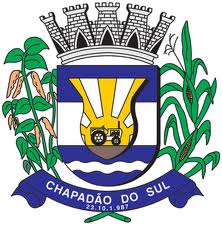 PREFEITURA MUNICIPAL DE CHAPADÃO DO SULESTADO DE MATO GROSSO DO SUL      SECRETARIA MUNICIPAL DE ASSISTÊNCIA SOCIAL   Av. Sete nº 371, Centro – Fone: (67) 3562-2828             email: smaschapsul@hotmail.comNome: Nome: Data Nasc.:Sexo (   ) Feminino  (   ) MasculinoRG/Órgão Expedidor:RG/Órgão Expedidor: CPF:PIS/PASEP:Rua/Avenida:Rua/Avenida:Nº:Bairro:Cidade/ UF:Cidade/ UF:Telefone Residencial:Telefone Celular:Telefone Celular:Telefone para recado:Telefone para recado:Telefone para recado:E-mail:E-mail:E-mail:(   )Auxiliar de Serviços Operacionais I – Serviços Gerais/Limpeza(   ) Auxiliar de Serviços Operacionais II – Cozinheiro